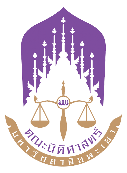 แบบบันทึกการนิเทศฝึกงานคณะนิติศาสตร์ มหาวิทยาลัยพะเยา
ส่วนที่ 1 ข้อมูลทั่วไปอาจารย์นิเทศอาจารย์ผู้นิเทศ ผู้ร่วมนิเทศ  1. 2. 3. สถานประกอบการชื่อสถานประกอบการ สถานที่ตั้ง ตำบล/อำเภอ/เขต  จังหวัด ผู้ให้ข้อมูลนิเทศ    1.  ตำแหน่ง 2.  ตำแหน่ง 3.  ตำแหน่ง 4.  ตำแหน่ง นิสิตฝึกงานรายชื่อนิสิตที่ได้รับการนิเทศในสถานประกอบการแห่งนี้ จำนวน  คน1.  รหัสนิสิต  สาขาวิชา 2.  รหัสนิสิต  สาขาวิชา 3.  รหัสนิสิต  สาขาวิชา 4.  รหัสนิสิต  สาขาวิชา 5.  รหัสนิสิต  สาขาวิชา 
ส่วนที่ 2 คุณภาพสถานประกอบการส่วนที่ 3 คุณภาพนิสิต ชื่อนิสิต1.  รหัสนิสิต  หลักสูตร 2.  รหัสนิสิต  หลักสูตร  
3.  รหัสนิสิต  หลักสูตร  4.  รหัสนิสิต  หลักสูตร 5.  รหัสนิสิต  หลักสูตร ส่วนที่ 4 ประโยชน์ที่คณาจารย์ได้รับจากการนิเทศงานนิสิตโดยรวม 
คำชี้แจง : โปรดเติมข้อความในช่องว่างที่ตรงกับความคิดเห็นของท่านโดยมีระดับความคิดเห็น ดังนี้หมายถึง เห็นด้วย หรือ เหมาะสม มากที่สุดหมายถึง เห็นด้วย หรือ เหมาะสม มากหมายถึง เห็นด้วย หรือ เหมาะสม ปานกลางหมายถึง เห็นด้วย หรือ เหมาะสม น้อยหมายถึง เห็นด้วย หรือ เหมาะสม น้อยที่สุดประเด็นความคิดเห็นระดับความคิดเห็นหมายเหตุ1. ความเข้าใจเกี่ยวกับแนวคิดการฝึกงาน	1.1 ผู้บริหาร	1.2 เจ้าหน้าที่ฝ่ายบุคคล	1.3 พนักงานที่ปรึกษา (Job Supervisor)2. คุณลักษณะงานที่มอบหมายให้นิสิตปฏิบัติ  	2.1 ปริมาณงานมีความเหมาะสม  	2.2 คุณภาพงานตรงตามลักษณะของสาขาวิชาเอก	2.3 ลักษณะงานมีความปลอดภัย ไม่เสี่ยงหรือก่อให้เกิดอันตราย3. การจัดการ และสนันสนุนการฝึกงาน  	3.1 การประสานงานภายในสถานประกอบการระหว่างฝ่ายบุคคลและพนักงานที่ปรึกษาเป็นไปอย่างมีประสิทธิภาพ	3.2 พนักงานที่ปรึกษามีความรู้ และประสบการณ์ตรง
กับสาขาวิชาของนิสิต	3.3 พนักงานที่ปรึกษามอบหมายงาน สอนงาน และ
ให้คำปรึกษาอย่างเหมาะสม	3.4 มีความพร้อมด้านอุปกรณ์หรือเครื่องมือสำหรับ
ให้นิสิตปฏิบัติงาน	3.5 ให้ความสำคัญต่อการประเมินผลการปฏิบัติงาน 
และรายงานนิสิต		3.6 ฝ่ายบุคคล/ผู้ที่เกี่ยวข้อง มีการปฐมนิเทศ แนะนำกฎระเบียบต่าง ๆ ขององค์กรให้นิสิตทราบ		 มี				 ไม่มี	3.6 ฝ่ายบุคคล/ผู้ที่เกี่ยวข้อง มีการปฐมนิเทศ แนะนำกฎระเบียบต่าง ๆ ขององค์กรให้นิสิตทราบ		 มี				 ไม่มี	3.6 ฝ่ายบุคคล/ผู้ที่เกี่ยวข้อง มีการปฐมนิเทศ แนะนำกฎระเบียบต่าง ๆ ขององค์กรให้นิสิตทราบ		 มี				 ไม่มี  	3.7 มีพนักงานที่ปรึกษา ดูแลนิสิตภายในสัปดาห์แรกที่เข้างาน		 มี				  ไม่มี  	3.7 มีพนักงานที่ปรึกษา ดูแลนิสิตภายในสัปดาห์แรกที่เข้างาน		 มี				  ไม่มี  	3.7 มีพนักงานที่ปรึกษา ดูแลนิสิตภายในสัปดาห์แรกที่เข้างาน		 มี				  ไม่มี  	3.8 มีการจัดทำแผนการทำงานตลอดระยะเวลาของการปฏิบัติงาน		 มี				  ไม่มี  	3.8 มีการจัดทำแผนการทำงานตลอดระยะเวลาของการปฏิบัติงาน		 มี				  ไม่มี  	3.8 มีการจัดทำแผนการทำงานตลอดระยะเวลาของการปฏิบัติงาน		 มี				  ไม่มี	3.9 สวัสดิการที่ให้ระหว่างนิสิตปฏิบัติงาน		ค่าตอบแทน 	 ไม่มี    มี บาท/		อาหาร		 ไม่มี	   มี บาท/		ที่พัก		 ไม่มี	   มี	  ไม่มีค่าใช้จ่าย						  มี บาท/		รถรับส่งไปกลับระหว่างสถานประกอบการกับที่พักหรือชุมชนใกล้คียง				 ไม่มี		 มี	 ไม่มีค่าใช้จ่าย							 มีค่าใช่จ่าย บาท/		อื่นๆ (ระบุ) 	3.9 สวัสดิการที่ให้ระหว่างนิสิตปฏิบัติงาน		ค่าตอบแทน 	 ไม่มี    มี บาท/		อาหาร		 ไม่มี	   มี บาท/		ที่พัก		 ไม่มี	   มี	  ไม่มีค่าใช้จ่าย						  มี บาท/		รถรับส่งไปกลับระหว่างสถานประกอบการกับที่พักหรือชุมชนใกล้คียง				 ไม่มี		 มี	 ไม่มีค่าใช้จ่าย							 มีค่าใช่จ่าย บาท/		อื่นๆ (ระบุ) 	3.9 สวัสดิการที่ให้ระหว่างนิสิตปฏิบัติงาน		ค่าตอบแทน 	 ไม่มี    มี บาท/		อาหาร		 ไม่มี	   มี บาท/		ที่พัก		 ไม่มี	   มี	  ไม่มีค่าใช้จ่าย						  มี บาท/		รถรับส่งไปกลับระหว่างสถานประกอบการกับที่พักหรือชุมชนใกล้คียง				 ไม่มี		 มี	 ไม่มีค่าใช้จ่าย							 มีค่าใช่จ่าย บาท/		อื่นๆ (ระบุ) ประเด็นความคิดเห็นระดับความคิดเห็นระดับความคิดเห็นระดับความคิดเห็นระดับความคิดเห็นระดับความคิดเห็นหมายเหตุประเด็นความคิดเห็นคนที่ 1คนที่ 2คนที่ 3คนที่ 4คนที่ 5หมายเหตุ1. ความรับผิดชอบในการปฏิบัติงาน1. ความรับผิดชอบในการปฏิบัติงาน1. ความรับผิดชอบในการปฏิบัติงาน1. ความรับผิดชอบในการปฏิบัติงาน1. ความรับผิดชอบในการปฏิบัติงาน1. ความรับผิดชอบในการปฏิบัติงาน1. ความรับผิดชอบในการปฏิบัติงาน	1.1 มีความรับผิดชอบต่อหน้าที่ที่ได้รับมอบหมาย   	1.2 ปฏิบัติงานด้วยความกระตือรือร้น1.3 มีการปรับปรุงคุณภาพงานที่ปฏิบัติอยู่เสมอ   	1.4 ใช้เวลาในการทำงานให้เกิดประโยชน์สูงสุด   	1.5 มีการรายงานผลการปฏิบัติงาน2. ความรู้ ความสามารถในการปฏิบัติ2. ความรู้ ความสามารถในการปฏิบัติ2. ความรู้ ความสามารถในการปฏิบัติ2. ความรู้ ความสามารถในการปฏิบัติ2. ความรู้ ความสามารถในการปฏิบัติ2. ความรู้ ความสามารถในการปฏิบัติ2. ความรู้ ความสามารถในการปฏิบัติ   	2.1 ปฏิบัติงานโดยใช้ความรู้ ความสามารถที่มีอยู่อย่างเต็มที่   	2.2 มีความสามารถในการประยุกต์ใช้ความรู้   	2.3 มีความชำนาญในด้านการปฏิบัติงาน   	2.4 มีความสามารถในการวางแผน จัดลำดับความสำคัญของงาน  	2.5 ใฝ่รู้ สนใจศึกษาหาความรู้ใหม่ ๆ เพิ่มเติม3. คุณลักษณะส่วนบุคคล3. คุณลักษณะส่วนบุคคล3. คุณลักษณะส่วนบุคคล3. คุณลักษณะส่วนบุคคล3. คุณลักษณะส่วนบุคคล3. คุณลักษณะส่วนบุคคล3. คุณลักษณะส่วนบุคคล	3.1 ปฏิบัติตามกฎ ระเบียบหรือข้อบังคับขององค์กรโดยเคร่งครัด	3.2 เข้างานตรงเวลา ไม่เคยสาย ไม่เคยขาด 	3.3 ให้ความเคารพเชื่อฟังผู้บังคับบัญชา	3.4 มีความขยัน อดทน สู้งาน	3.5 มีคุณธรรม จริยธรรม เช่น ซื่อสัตย์ สุจริต 	3.6 มีความคิดริเริ่ม สร้างสรรค์	3.7 มีความมั่นใจในตนเอง กล้าสอบถาม และเสนอความคิดเห็น	3.8 มีบุคลิกภาพ และวางตัวเหมาะสม เช่น การแต่งกาย กิริยาวาจา วุฒิภาวะ	3.9 มีความสามารถในการทำงานเป็นทีมร่วมกับผู้อื่น	3.10 ใช้ทรัพยากรขององค์กรอย่างรู้คุณค่า เช่น ไฟฟ้า วัสดุสิ้นเปลือง ต่าง ๆ1. ข้อมูลที่ได้จากสถานประกอบการที่สามารถนำมาพัฒนาหลักสูตรของคณะนิติศาสตร์2. ข้อมูลที่เป็นประโยชน์ในการสร้างความร่วมมือทางวิชาการระหว่างภาควิชาฯ และสถานประกอบการในอนาคตความคิดเห็นเพิ่มเติม